Lampiran 1PELAKSANAAN KEGIATAN EKSPERIMENSMK NEGERI 3 MAKASSARLampiran 2MODUL PELAKSANAAN PENELITIAN EKSPERIMENINFORMASI KARIER MELALUI FILMSTRIP TERHADAP KEMANTAPAN  KARIR SISWA SMKN 3 MAKASSARA.  TujuanTujuan informasi karier adalah untuk membantu siswa mengenal, memahami, berbagai jabatan agar dapat mengambil langkah yang positif sehingga tidak mengalami kesulitan dalam menentukan kariernya yang sesuai dengan potensi (kemampuan) dan minat yang dimilikinya sehingga peserta didik dapat mengaktualisasikan diri secara optimal. Pengambilan keputusan karier seseorang pada dasarnya banyak dipengaruhi pemahaman diri dan informasi yang diperoleh siswa. Maksudnya informasi yang diperoleh dapat dijadikan sebagai rujukan dan pedoman dalam merencanakan kariernya.B.   PerencanaanAdapun kegiatan yang dilakukan dalam tahap perencanaan ini adalah sebagai berikut :Membuat skenario perlakuan.Membuat lembar observasi untuk melihat bagaimana kondisi pemahaman potensi karir siswa dalam meningkatkan kemampuan membuat keputusan dalam memantapkan pemilihan program studi lanjut sesuai dengan minat siswa.Membuat rangkaian kegiatan untuk informasi karir terhadap kemantapan karier siswa.Mendesain angket yang digunakan sebagai alat evaluasi.C.  PelaksanaanKegiatan yang dilaksanakan dalam tahap ini adalah melaksanakan skenario tindakan yang telah direncanakan sebagai berikut:1.    Pertemuan pertama :a.    Kegiatan awal : membangun raport (15 menit)1)   Fasilitator memperkenalkan diri kepada siswaMenjelaskan tujuan-tujuan yang ingin dicapai dari pelaksanaa pemberian informasi karir melalui penayangan filmstrip yaitu membantu siswa mengarahkan diri untuk meningkatkan serta membantu dalam memantapkan keputusan mengenai masalah karierb.    Kegiatan inti : Pelaksanaan pretest (30 menit)Mengatur tempat dudukMenjelaskan tujuan dan manfaat diadakannya pemberian angket tentang pengaruh pemberian informasi karir terhadap kemantapan pilihan karier siswa.Membagikan angket kepada siswa untuk mengisi identitas yang tercantum di lembaran angket.Menjelaskan cara mengerjakannya. Mengawasi siswa selama mengerjakan tes.Mengumpulkan angket yang telah diisi oleh siswa.Menghitung jumlah angket  yang telah dibagikan sesuai dengan jumlah siswa.Mengucapkan terima kasih pada siswa atas kesungguhannya mengisi angket yang telah diberikan.2.      Pertemuan kedua(2) : Pelaksanaan pemberian perlakuan      Pada pertemuan kedua(2), peneliti memberikan materi mengenai informasi karir, prospek jurusan yang berkaitan dengan jurusan yang mereka pilih. Peneliti memberikan perlakuan kepada siswa (sampel) dengan memberikan informasi karir melalui tayangan filmstrip. Langkah-langkah yang dilakukan peneliti dalam pemberian perlakuan kepada sampel yaitu :Sebelum memberikan perlakuan peneliti memberikan penjelasan tentang tujuan dilakukannya kegiatan untuk  memotivasi dan merangsang siswa untuk ikut aktif didalamnya (15 menit). Pemberian perlakuan.  Dalam memberikan perlakuan berupa informasi karir melalui tayangan filmstrip dilakukan beberapa tahap  yaitu:Menyiapkan alat untuk pemutaran filmstrip seperti LCD dan laptopMenyiapkan bahan yang akan ditayangkanMendiskusikan tayangan yang telah ditayangkan siswa.Siswa diarahkan untuk membuat rangkuman agar mereka bisa menyimpulkan apa yang telah dilihat.Pemberian penguatan. 3.    Pertemuan Ketiga Pelaksanaan Post-testPost-test dilaksanankan pada pertemuan keempat setelah pemberian perlakuan kepada sampel dengan waktu 30 menit. Langkah-langkah pelaksaan post-test yaitu : Mengatur tempat dudukMenjelaskan tujuan dan manfaat diadakannya pemberian angket tentang pemberian informasi melalui tayangan filmstrip terhadapkemantapan pilihan karir siswa.Membagikan angket dan disuruh mengisi identitas yangg tercantum dilembaran  dilembaran angketMenjelaskan petunjuk cara mengerjakannyaMengawasi siswa selama mengerjakan testMengumpulkan angket yang telas diisi oleh siswamengitung kembali angket apakah sudah sesuai dengan jumlah peserta.mengucapkan terima kasih pada siswa atas kesungguhannya mengisi angket yang telah diberikanMempersilahkan siswa meninggalkan ruangan.Lampiran 3KISI-KISI ANGKETPENGARUH LAYANAN INFORMASI KARIER MELALUI FILMSTRIP TERHADAP KEMANTAPAN PILIHA KARIR SISWADI SMK NEGERI 3 MAKASSAR (SEBELUM UJI COBA)ANGKET Pengantar	Angket ini berisi sejumlah pertanyaan yang berkaitan dengan pilihan karir, angket ini dimaksudkan untuk kebutuhan penelitian ilmiah dan tidak ada sangkut pautnya dengan penilaian guru terhadap Anda. Oleh karena itu, sangat diharapkan kejujuran, keterbukaan dan kesediaannya menjawab pertanyaan yang terdapat dalam angket ini. Informasi yang Anda berikan akan sangat membantu dalam mencapai maksud penelitian ini. Informasi yang bersifat pribadi dan bersifat rahasia akan dijamin kerahasiaannya, dan apabila ada sesuatu yang kurang jelas mohon ditanyakan langsung pada peneliti.	Atas kesediaan Anda menjawab angket ini, diucapkan terima kasih.Makassar,   Mei 2011PenelitiEKAWATI INDRA SAPUTRI	Petunjuk pengisianBerikut ini terdapat sejumlah pertanyaan yang menggambarkan pelaksanaan bimbingan karir yang dilakukan oleh guru pembimbing.Berikan jawaban anda sesuai dengan apa yang dilihat, diketahui, dan dirasakan dalam mengikuti bimbingan karir tersebut.Berilah tanda cek (V) pada salah satu pilihan jawaban yang telah disediakan pada bagian kanan.Pilihan jawaban yaitu: (SS) sangat sesuai, (S) sesuai, (CS) cukup sesuai, (KS) kurang sesuai.Semua pertanyaan diisi, karena jawaban anda tidak ada yang dianggap salah.Identitas responden	:Nis			:Kelas			:Lampiran 4Data uji coba angket (d lampiran selanjutx)Lampiran 5DATA HASIL ANALISIS ANGKET UJI COBA LAPANGANLampiran 6KISI-KISI ANGKET PENGARUH LAYANAN INFORMASI KARIER MELALUI FILMSTRIP KEMANTAPAN PILIHAN KARIR SISWADI SMK NEGERI 3 MAKASSAR (SETELAH UJI COBA)ANGKET PENELITIANPengantar            Angket ini berisi sejumlah pertanyaan yang berkaitan dengan pilihan karir, angket ini dimaksudkan untuk kebutuhan penelitian ilmiah dan tidak ada sangkut pautnya dengan penilaian guru terhadap anda. Oleh karena itu, sangat diharapkan kejujuran, keterbukaan dan kesediaannya menjawab pertanyaan yang terdapat dalam angket ini. Informasi yang anda berikan akan sangat membantu dalam mencapai maksud penelitian ini. Informasi yang bersifat pribadi dan bersifat rahasia akan dijamin kerahasiaannya, dan apabila ada sesuatu yang kurang jelas mohon ditanyakan langsung pada peneliti.            Atas kesediaan anda menjawab angket ini, diucapkan terima kasih.Makassar,      Mei 2011Peneliti,EKAWATI INDRASAPUTRIPetunjuk pengisianBerikut ini terdapat sejumlah pertanyaan yang menggambarkan pelaksanaan bimbingan karir yang dilakukan oleh guru pembimbing.Berikan jawaban anda sesuai dengan apa yang dilihat, diketahui, dan dirasakan dalam mengikuti bimbingan karir tersebut.Berilah tanda cek (V) pada salah satu pilihan jawaban yang telah disediakan pada bagian kanan.Pilihan jawaban yaitu: (SS) sangat sesuai, (S) sesuai, (CS) cukup sesuai, (KS) kurang sesuai.Semua pertanyaan diisi, karena jawaban anda tidak ada yang dianggap salah.Identitas responden	:Nis			:Kelas			:Lampiran 7 (pretest) n (posttest)(D lampiran slanjutnya)Lampran 8UJI HIPOTESISHistogram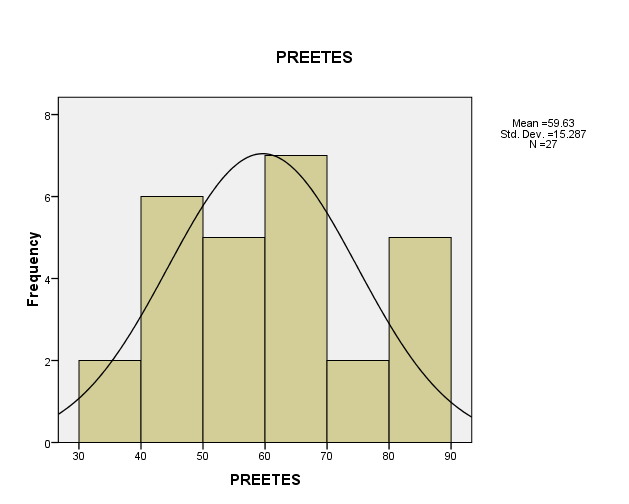 Histogram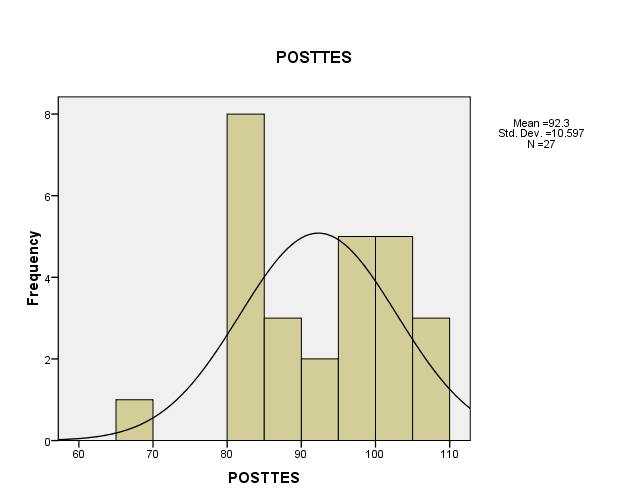 Analisis statistic infrensialUji Persyaratan pengujian hipotesisHomogenitasPengujian Hipotesis (Uji-T)Lampiran 9Hasil analisis observasi partisipasi siswa pertemuan ke 1Lampiran 10Hasil analisis observasi partisipasi siswa pertemuan ke 2Lampiran 11Hasil analisis observasi partisipasi siswa pertemuan ke 3Lampiran 12Gambaran Tingkat Persentase Kemantapan Karier Siswa Saat Pelaksanaan Pemberian Informasi Melalui Tayangan FilmstripLampiran 13DATA HASIL ANALISIS PERSENTASE OBSERVASIANALISIS INDIVIDUALAnalisis Per-Aspek serta KelompokLampiran 14DATA HASIL PENELITIANSumber : Hasil angket PenelitianDOKUMENTASIPretestPeneliti menjelaskan mengenai angket yang akan dibagikan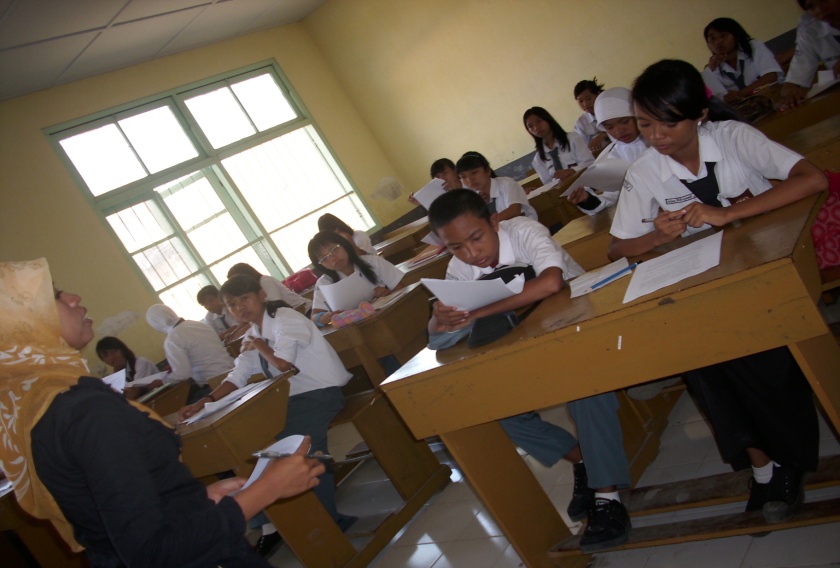 Para siswa mengisai angket yang telah dibagikan oleh peneliti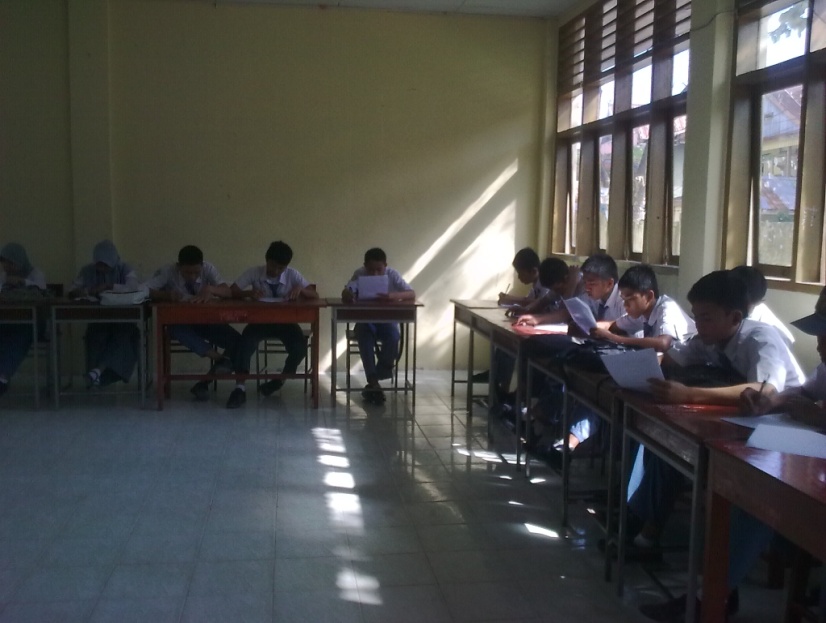 Pemberian informasi melalui penayangan FilmStrip Peneliti menjelaskan tujuan dan manfaat penayangan filmstrip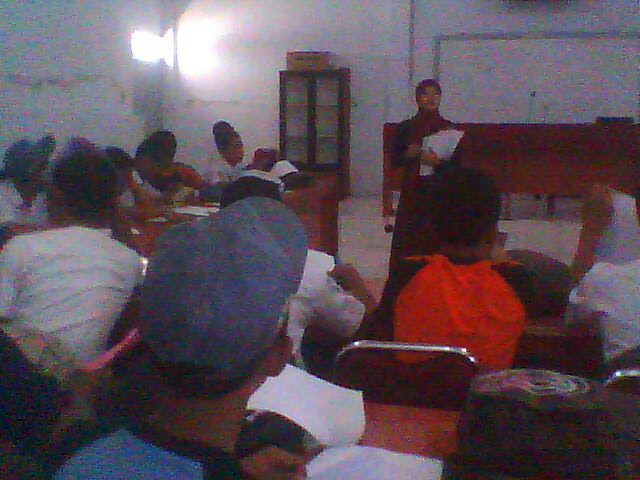 Peneliti menayangkan filmstrip pertama tentang modifikasi motor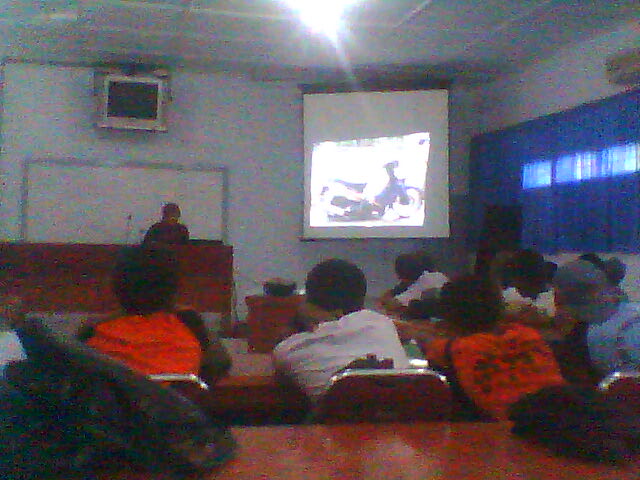 Partisipasi siswa dalam penayangan filmstrip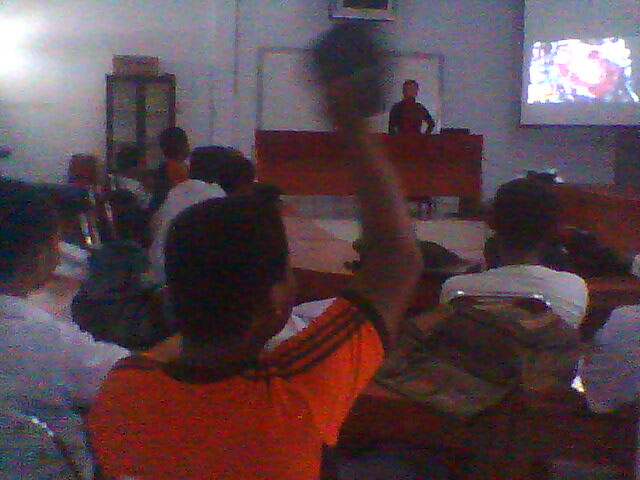 Peneliti menayangkan film kedua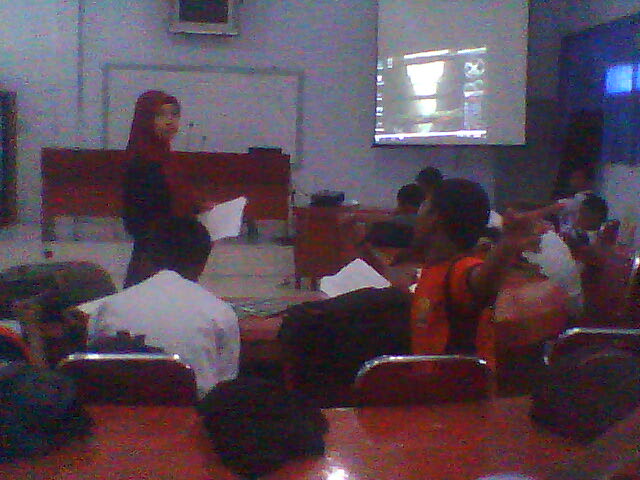 Peneliti menayangkan film ketiga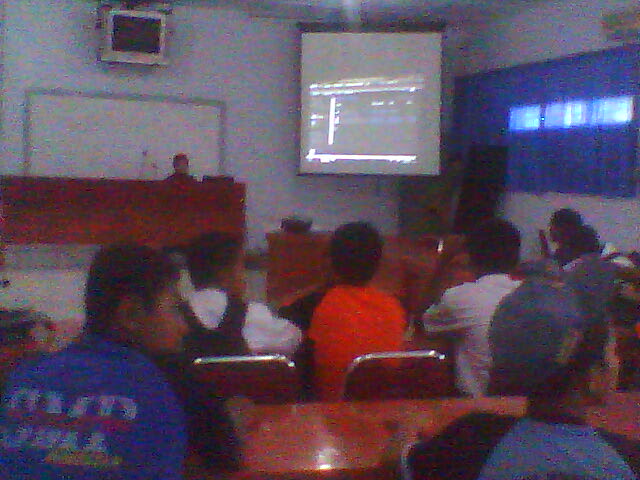 Peneliti dan siswa mendiskusikan film yang telah ditayangkan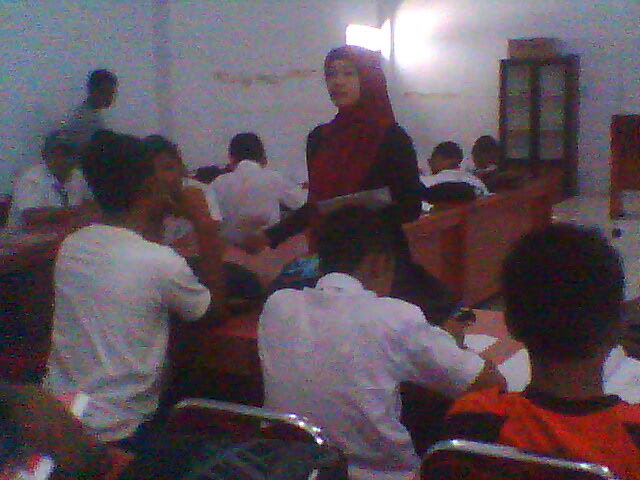 PosttestPara siswa dibagikan angket oleh peneliti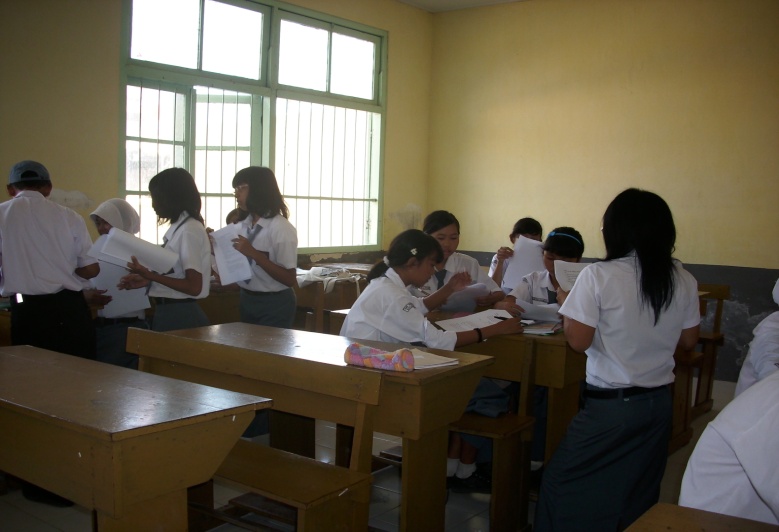 Para siswa mengisi angket yang telah dibagikan oleh peneliti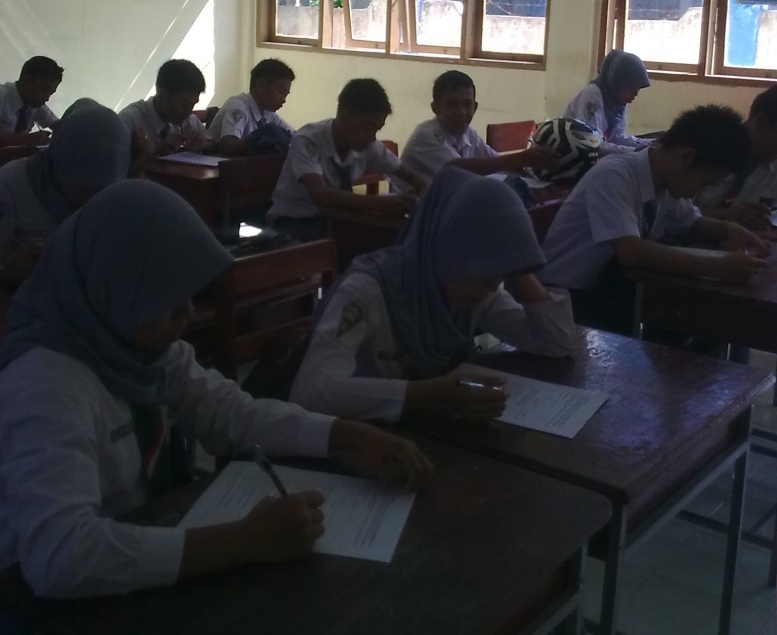 PERSURATANRIWAYAT HIDUP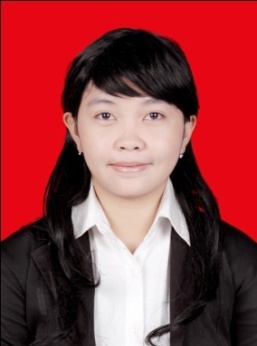 Menengah Pertama di SLTP Negeri 1 Herlang diselesaikan pada Tahun 2003, dan pendidikan Sekolah Menengah Atas di SMA Negeri 16 Makassar diselesaikan pada Tahun 2006. Selesai pendidikan SMA Pada tahun 2006 penulis melanjutkan pendidikan di Universitas Negeri Makassar Jurusan Psikologi Pendidikan dan Bimbingan sampai sekarang di Universitas Negeri Makassar.PertemuanWaktuKegiatan Tujuan kegiatanPelaksana 145 menit Pemberian pre-testMengetahui gambaran karir siswa sebelum pemberian perlakuan berupa penayangan film strip tentang otomotifPenelti245 menitPemberian informasi karir melalui tayangan film stripSiswa dapat memahami pengertian karir, tujuan dari informasi karir, dan prospek jurusan yang telah dipilih. Diharapkan dapat menyimpulkan apa yang telah dilihat.Peneliti445 menitPemberian post-testMengetahui gambaran kemantapan karir siswa setelah perlakuan.PeneltiVariabelIndikatorDeskriptorNo. ItemNo. ItemVariabelIndikatorDeskriptorPositifNegatifPilihan KarirInternalIntelegensiBakatMinatKepribadian31,19,2217,21,330,820,127,2416,2618,1425,4Pilihan KarirEksternalKeluargaSekolahLingkungan32,12,6,119,10,2913,2728,515,23No PernyataanPilihanPilihanPilihanPilihanPilihanNo PernyataanSSSCSKSTS1.        Saya akan merundingkan dengan orang tua mengapa saya memilih suatu pekerjaan. 2.Saya mendapatkan layanan informasi dari guru pembimbing tentang seluk beluk dunia kerja 3.Saya mengikuti psikotes atau tes psikologis untuk mengetahui bakat saya 4.Saya memiliki produktifitas jauh lebih rendah dari pada kemampuan potensi yang saya miliki 5.Saya sangat membutuhkan bimbingan yang dapat membantu saya untuk lulus diperguruan tinggi 6.Saya dibimbing untuk memilih jurusan di perguruan tinggi yang sesuai potensi dan bakat kemampuan saya 7.Saya tidak terlalu mempertimbangkan apakah saya mampu mengikuti perkuliahan dalam jurusan yang saya pilih 8.Saya dibimbing untuk memilih jurusan/program studi perguruan tinggi sesuai minat saya. 9.Saya mengikuti kegiatan bimbingan dalam bentuk karyawisata karier ke dunia usaha dan industry 10.Saya mengkuti ceramah narasumber dari luar sekolah dalam rangka pemberian informasi karier. 11.Saya mendapatkan layanan konseling pribadi untuk mengatasi kebingungan dan problem saya terhadap masa depan. 12.Saya dibimbing untuk mengembangkan sikap dan keterampilan yang diperlukan untuk bekerja. 13.Orang tua kurang merespon keputusan saya dalam memilih jurusan yang sesuai dengan minat saya. 14.Saya membutuhkan informasi karir untuk memantapkan minat dan bakat yang saya miliki 15.Saya butuh informasi tentang sikap dan gaya hidup yang diperlukan dalam memasuki perguruan tinggi. 16.Saya tidak akan memilih jurusan lain yang tidak sesuai dengan bakat saya. 17.Saya mendapatkan layanan informasi untuk memantapkan bakat yang saya miliki dengan cita-cita jurusan  di perguruan tinggi  18.Saya tidak terlalu mempertimbangkan apakah saya berbakat dalam jurusan yang nantinya akan saya pilih. 19.Saya mendapatkan layanan bimbingan untuk memantapkan kemampuan intelegensi yang saya miliki dengan cita-cita jurusan di perguruan tinggi. 20.Saya senang untuk memperlihatkan rasa kagum kepada orang lain yang sukses pada pekerjaannya. 21.Saya membutuhkan informasi tentang jenis pekerjaan yang sesuai dengan bakat saya. 22.Saya membutuhkan informasi tentang jenis pekerjaan yang sesuai dengan kemampuan saya. 23.Saya membutuhkan informasi tentang sikap dan keterampilan yang diperlukan jenis pekerjaan atau karir tertentu. 24.Saya tidak tau dimana harus berlatih untuk pekerjaan yang saya inginkan 25.Saya merasa masa depan terasa suram bagi saya karena jenis pekerjaan tidak sesuai dengan minat dan bakat 26.Saya mendapatkan kegiatan bimbingan tentang cara merencakan langkah-langkah yang perlu ditempuh sebagai suatu persiapan untuk memasuki jenis pekerjaan tertentu. 27.Anda tidak terlalu salah dalam mengikuti nasehat orang tuamu tentang pekerjaan yang akan dipilih 28.Saya mendatangkan narasumber dari perguruan tinggi  tertentu untuk memberikan infromasi yang berkaitan dengan lingkungan kampus 29.Saya menilai teman yang memberikan saran tentang pekerjaan yang akan dipilih, terlalu mencampuri urusan orang lain. 30.Saya sangat membutuhkan informasi yang membantu pemahaman saya tentang minat saya 31.Saya sangat membutuhkan informasi tentang pemahaman kemampuan intelektual saya. 32.Lebih baik saya mengemukakan beberapa kemungkinan pekerjaan yang di inginkan untuk di rundingkan dengan orang tua, setelah itu baru saya tentukan pekerjaan.Case Processing SummaryCase Processing SummaryCase Processing SummaryCase Processing SummaryN%CasesValid27100.0CasesExcludeda0.0CasesTotal27100.0Reliability StatisticsReliability StatisticsReliability StatisticsCronbach's AlphaCronbach's Alpha Based on Standardized ItemsN of Items.958.95732Item StatisticsItem StatisticsItem StatisticsItem StatisticsMeanStd. DeviationNVAR000013.00.78827VAR000023.00.98327VAR000032.171.08527VAR000042.77.81727VAR000052.871.07427VAR000062.13.73027VAR000072.001.11427VAR000082.801.24327VAR000092.401.38027VAR000102.17.53127VAR000113.20.76127VAR000122.531.00827VAR000132.631.09827VAR000142.831.14727VAR000152.57.50427VAR000163.00.78827VAR000173.00.98327VAR000182.171.08527VAR000192.77.81727VAR000202.871.07427VAR000212.67.75827VAR000222.731.25827VAR000232.371.24527VAR000242.801.24327VAR000252.401.38027VAR000263.101.34827VAR000272.331.06127VAR000281.77.62627VAR000292.631.15927VAR000302.401.38027VAR000312.801.24327VAR000222.601.22327Item-Total StatisticsItem-Total StatisticsItem-Total StatisticsItem-Total StatisticsItem-Total StatisticsItem-Total StatisticsScale Mean if Item DeletedScale Variance if Item DeletedCorrected Item-Total CorrelationSquared Multiple CorrelationCronbach's Alpha if Item DeletedVAR00001102.60377.214-.906..915VAR00002102.60336.248.358..902VAR00003103.43317.082.824..896VAR00004102.83330.902.045..899VAR00005102.73317.720.816..896VAR00006103.47331.223.690..899VAR00007103.60326.179.624..899VAR00008102.80319.545.653..898VAR00009103.20318.234.287..898VAR00010103.43336.599.679..900VAR00011102.40360.800.624..910VAR00012103.07360.064.824..911VAR00013102.97312.999.924..894VAR00014102.77317.357.769..896VAR00015103.03353.895.824..906VAR00016102.60377.214-.906..915VAR00017102.60336.248.213..902VAR00018103.43317.082.824..896VAR00019102.83330.902.624..899VAR00020102.73317.720.816..896VAR00021102.93350.961.824..906VAR00022102.87309.844.358..894VAR00023103.23310.185.875..894VAR00024102.80319.545.653..898VAR00025103.20318.234.050..898VAR00026102.50309.983.807..895VAR00027103.27328.409.624..900VAR00028103.83340.557.824..902VAR00029102.97318.102.052..897VAR00030103.20318.234.609..898VAR000242.801.243.759.785VAR000322.801.243.8462.80Scale StatisticsScale StatisticsScale StatisticsScale StatisticsMeanVarianceStd. DeviationN of Items84.17350.11018.71127VariabelIndikatorDeskriptorNo. ItemNo. ItemVariabelIndikatorDeskriptorPositifNegatifPilihan karir1. Internala.       Intelegensib.      Bakatc.      Minatd.      Kepribadian 24,1517,223,616,9 5,1913,201411Pilihan karir2. Eksternala.      Keluargab.      Sekolahc.      Lingkungan25, 14,87,2910,2122,312,18No PernyataanPilihanPilihanPilihanPilihanPilihanNo PernyataanSSSCSKSTS1.        Saya akan merundingkan dengan orang tua mengapa saya memilih suatu pekerjaan. 2.Saya mengikuti psikotes atau tes psikologis untuk mengetahui bakat saya 3.Saya sangat membutuhkan bimbingan yang dapat membantu saya untuk lulus diperguruan tinggi 4.Saya dibimbing untuk memilih jurusan di perguruan tinggi yang sesuai potensi dan bakat kemampuan saya 5.Saya tidak terlalu mempertimbangkan apakah saya mampu mengikuti perkuliahan dalam jurusan yang saya pilih 6.Saya dibimbing untuk memilih jurusan/program studi perguruan tinggi sesuai minat saya. 7.Saya mengkuti ceramah narasumber dari luar sekolah dalam rangka pemberian informasi karier. 8.Saya mendapatkan layanan konseling pribadi untuk mengatasi kebingungan dan problem saya terhadap masa depan. 9.Saya dibimbing untuk mengembangkan sikap dan keterampilan yang diperlukan untuk bekerja. 10.Orang tua kurang merespon keputusan saya dalam memilih jurusan yang sesuai dengan minat saya. 11.Saya membutuhkan informasi karir untuk memantapkan minat dan bakat yang saya miliki 12.Saya butuh informasi tentang sikap dan gaya hidup yang diperlukan dalam memasuki perguruan tinggi. 13.Saya tidak akan memilih jurusan lain yang tidak sesuai dengan bakat saya. 14.Saya tidak terlalu mempertimbangkan apakah saya berbakat dalam jurusan yang nantinya akan saya pilih. 15.Saya mendapatkan layanan bimbingan untuk memantapkan kemampuan intelegensi yang saya miliki dengan cita-cita jurusan di perguruan tinggi. 16.Saya senang untuk memperlihatkan rasa kagum kepada orang lain yang sukses pada pekerjaannya. 17.Saya membutuhkan informasi tentang jenis pekerjaan yang sesuai dengan bakat saya. 18.Saya membutuhkan informasi tentang sikap dan keterampilan yang diperlukan jenis pekerjaan atau karir tertentu. 19.Saya tidak tau dimana harus berlatih untuk pekerjaan yang saya inginkan 20.Saya mendapatkan kegiatan bimbingan tentang cara merencakan langkah-langkah yang perlu ditempuh sebagai suatu persiapan untuk memasuki jenis pekerjaan tertentu. 21.Anda tidak terlalu salah dalam mengikuti nasehat orang tuamu tentang pekerjaan yang akan dipilih 22.Saya mendatangkan narasumber dari perguruan tinggi  tertentu untuk memberikan infromasi yang berkaitan dengan lingkungan kampus 23.Saya sangat membutuhkan informasi yang membantu pemahaman saya tentang minat saya 24.Saya sangat membutuhkan informasi tentang pemahaman kemampuan intelektual saya. 25.Lebih baik saya mengemukakan beberapa kemungkinan pekerjaan yang di inginkan untuk di rundingkan dengan orang tua, setelah itu baru saya tentukan pekerjaan.StatisticsStatisticsStatisticsStatisticsPREETESPOSTTESNValid2727NMissing00MeanMean59.6392.30Std. Error of MeanStd. Error of Mean2.9422.039MedianMedian60.0093.00ModeMode8084Std. DeviationStd. Deviation15.28710.597VarianceVariance233.704112.293RangeRange4743MinimumMinimum3665MaximumMaximum83108SumSum16102492PREETESPREETESPREETESPREETESPREETESPREETESFrequencyPercentValid PercentCumulative PercentValid3627.47.47.4Valid4127.47.414.8Valid4213.73.718.5Valid4327.47.425.9Valid4613.73.729.6Valid5213.73.733.3Valid5313.73.737.0Valid5627.47.444.4Valid5713.73.748.1Valid6013.73.751.9Valid6327.47.459.3Valid6413.73.763.0Valid6627.47.470.4Valid6713.73.774.1Valid7513.73.777.8Valid7913.73.781.5Valid80311.111.192.6Valid8213.73.796.3Valid8313.73.7100.0ValidTotal27100.0100.0POSTTESPOSTTESPOSTTESPOSTTESPOSTTESPOSTTESFrequencyPercentValid PercentCumulative PercentValid6513.73.73.7Valid8127.47.411.1Valid8213.73.714.8Valid8327.47.422.2Valid84311.111.133.3Valid8527.47.440.7Valid8913.73.744.4Valid9327.47.451.9Valid9627.47.459.3Valid9713.73.763.0Valid9927.47.470.4Valid10013.73.774.1Valid10227.47.481.5Valid10427.47.488.9Valid10513.73.792.6Valid10827.47.4100.0ValidTotal27100.0100.0Tests of NormalityTests of NormalityTests of NormalityTests of NormalityTests of NormalityTests of NormalityTests of NormalityKolmogorov-SmirnovaKolmogorov-SmirnovaKolmogorov-SmirnovaShapiro-WilkShapiro-WilkShapiro-WilkStatisticdfSig.StatisticdfSig.PRETEST.12127.200*.93127.071POSTES.16227.067.93327.081a. Lilliefors Significance Correctiona. Lilliefors Significance Correctiona. Lilliefors Significance Correctiona. Lilliefors Significance CorrectionTest of Homogeneity of VariancesTest of Homogeneity of VariancesTest of Homogeneity of VariancesTest of Homogeneity of VariancesPOSTESLevene Statisticdf1df2Sig.4.344152.042Paired Samples StatisticsPaired Samples StatisticsPaired Samples StatisticsPaired Samples StatisticsPaired Samples StatisticsPaired Samples StatisticsMeanNStd. DeviationStd. Error MeanPair 1VAR0000159.632715.2872.942Pair 1VAR0000292.302710.5972.039Paired Samples CorrelationsPaired Samples CorrelationsPaired Samples CorrelationsPaired Samples CorrelationsPaired Samples CorrelationsNCorrelationSig.Pair 1VAR00001 & VAR0000227-.147.464Paired Samples TestPaired Samples TestPaired Samples TestPaired Samples TestPaired Samples TestPaired Samples TestPaired Samples TestPaired Samples TestPaired Samples TestPaired Samples TestPaired DifferencesPaired DifferencesPaired DifferencesPaired DifferencesPaired DifferencestdfSig. (2-tailed)MeanStd. DeviationStd. Error Mean95% Confidence Interval of the Difference95% Confidence Interval of the DifferencetdfSig. (2-tailed)MeanStd. DeviationStd. Error MeanLowerUppertdfSig. (2-tailed)Pair 1VAR00001 - VAR00002-32.66719.8423.819-40.516-24.818-8.55526.000PersentaseKriteriaPertemuanPertemuanPertemuanPersentaseKriteria12380% - 100%Sangat tinggi001860% - 79%Tinggi05740% - 59%Sedang317220% - 39%Rendah8501% - 19%Sangat Rendah1600JUMLAHJUMLAH272727RespondenPersentasePersentasePersentaseRespondenPertemuan IPertemuan IIPertemuan III130,76%38,46%84,62%27,69%53,85%100%37,69%53,85%84,62%423,08%46,15%76,92%57,69%46,15%92,31%67,69%53,85%76,92%715,38%46,15%84,62%846,15%53,85%46,15%97,69%61,54%76,92%1030,76%38,46%92,31%1146,15%38,46%76,92%127,69%46,15%61,54%137,69%30,76%84,62%1423,08%46,15%46,15%157,69%46,15%84,62%1630,76%46,15%92,31%177,69%53,85%46,15%1823,08%38,46%69,23%1915,38%53,85%92,31%207,69%61,54%100%2146,15%46,15%84,62%2223,08%46,15%46,15%237,69%61,54%84,62%2415,38%46,15%92,31%257,69%53,85%84,62%267,69%46,15%76,92%2723,08%53,85%46,15%Aspek yang diobservasiPersentasePersentasePersentaseAspek yang diobservasiPertemuan IPertemuan IIPertemuan IIIMengajukan pertanyaan36%73,33%83,33%Menjawab pertanyaan6,66%50%70%Memberikan penjelasan 43,33%46,66%83,33%Mencatat hal-hal penting3,33%53,33%86,66%Sukarela mengikuti kegiatan7,69%53,33%86,66%Berbicara tahu waktu6,66%50%90%Sabar menunggu giliran3,33%40%93,33%Bersedia mendukung pendapat orang lain10%40%90%Berpartisipasi aktif selama kegiatan6,66%43,33%83,33%Kesediaan untuk berbicara3,33%50%90%Member ide baru7,69%46,66%80%Mengajukan usul3,33%36,66%73,33%Mampu bersosialisasi10%60%93,33%RespondenPretestPosttestGain Score (pretest-posttest)Keterangan16310845Meningkat2368448Meningkat3419655Meningkat48310522Meningkat56310845Meningkat6669933Meningkat7579639Meningkat8438542Meningkat9608320Meningkat103610468Meningkat114310057Meningkat12759924Meningkat1356659Meningkat1479823Meningkat1580811Meningkat166710235Meningkat17469347Meningkat18809313Meningkat1981821Meningkat20538532Meningkat214210260Meningkat2280844Meningkat23419756Meningkat24568327Meningkat25668923Meningkat26648420Meningkat275210452MeningkatN=2716102492882X82,5108,36